от 10 августа 2022 года  №  3/133О внесении изменений в решение Собрания депутатов Комсомольского района Чувашской Республики от 29 марта 2016 года № 6/39 «О комиссии по соблюдению требований к служебному поведению лиц, замещающих муниципальные должности, и муниципальных служащих, осуществляющих полномочия представителя нанимателя (работодателя), и урегулированию конфликта интересов в органах местного самоуправления Комсомольского района Чувашской Республики»Руководствуясь Указом Президента Российской Федерации от 25 апреля 2022 года № 232 «О государственной информационной системе в области противодействия коррупции «Посейдон» и внесении изменений в некоторые акты Президента Российской Федерации», Собрание депутатов Комсомольского района Чувашской Республики   р е ш и л о:1. Пункт 3.5.5 Положения о комиссии по соблюдению требований к служебному поведению лиц, замещающих муниципальные должности, и муниципальных служащих, осуществляющих полномочия представителя нанимателя (работодателя), и урегулированию конфликта интересов в органах местного самоуправления Комсомольского района Чувашской Республики, утвержденного решением Собрания депутатов Комсомольского района Чувашской Республики от 29 марта 2016 года № 6/39 «О комиссии по соблюдению требований к служебному поведению лиц, замещающих муниципальные должности, и муниципальных служащих, осуществляющих полномочия представителя нанимателя (работодателя), и урегулированию конфликта интересов в органах местного самоуправления Комсомольского района Чувашской Республики» (с изменениями, внесенными решением Собрания депутатов Комсомольского района от 6 декабря 2016 года № 11/72, от 1 ноября . № 6/145, от 4 сентября 2019 г. № 5/248, от  27 сентября 2021 г.  № 3/75, от 24 мая 2022 г. № 1/119), после слов «заинтересованные организации» дополнить словами «, использовать государственную информационную систему в области противодействия коррупции «Посейдон», в том числе для направления запросов».2. Настоящее решение вступает в силу после дня его официального опубликования.Глава Комсомольского района – председатель Собрания депутатов                                                        Комсомольского района                                                                          Р.М.Мансуров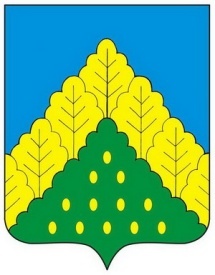 ЧĂВАШ РЕСПУБЛИКИНКОМСОМОЛЬСКИ РАЙОНĔНДЕПУТАТСЕН ПУХĂВĔЙЫШĂНУСОБРАНИЕ ДЕПУТАТОВКОМСОМОЛЬСКОГО РАЙОНАЧУВАШСКОЙ РЕСПУБЛИКИРЕШЕНИЕ